ACTIVIDAD N° 2 – 2° Grado A Y B  Término: 2º B y A:   Jueves 19/03/20CLASE 1: 2º B y A (Jueves) – Fecha: 19/03/20 1).- TEMA: Carátula – Repertorio de canto patriótico e infantil – Colorear.-   2).- ACTIVIDADES:                                                                                                                                                                   		a).- Se desarrollarán desde los hogares particulares de cada Alumno/a.- 	b).- Les solicitaré a los alumnos que envíen la foto de la carátula que debían terminar de colorear y presentar en la clase de esta semana, al mail indicado en las siguientes fechas: 2º Grado B y A: 19/03/20, en el horario de la clase personalizada dentro del aula, al siguiente correo: faohuerto97@gmail.com (Correo propio).-  	c).- Atento a una nueva fecha patria que se recordará: 2 de Abril “Día del Veterano y de los caídos en la guerra de Malvinas”, es bueno que los Alumnos/as., junto a sus familias,  se puedan acercar al repertorio patriótico en estas efemérides tan importantes para todos los argentinos.	d).- Con el recurso de internet y de este link de YouTube  https://www.youtube.com/watch?v=tXuUGinSF-w; los Alumnos/as. podrán escuchar la MARCHA DE LAS MALVINAS, cuyo autor de la letra es: CARLOS OBLIGADO y de la música: JOSÉ TIERI; para que vayan conociendo este nuevo repertorio patriótico.-	e).- También, con el mismo recurso y con el siguiente link: https://www.youtube.com/watch?v=6rWMqhCYnJQ; los Alumnos/as. podrán escuchar y ver el video de la canción: “Mira bien, y verás las hojas caer”,  de Autor desconocido, y que trata sobre la estación del otoño que ya estamos viviendo.-	f).- Al regreso, en las clases habituales, los Alumnos/as., la deberán tener memorizada, para cantarla en las clases siguientes.- 	g).- A través del dibujo que deberán imprimir, los Alumnos/as, le darán color a un dibujo  referido al otoño, y pegarlo en el cuaderno de música, como tarea para evaluar después del receso de cuarentena.-  3).- Desarrollo:Canción Patriótica: MARCHA DE LAS MALVINASIntroducciónTras su manto de neblinas,
no las hemos de olvidar."¡Las Malvinas, Argentinas!",
clama el viento y ruge el mar.Ni de aquellos horizontes,
nuestra enseña han de arrancar.
Pues su blanco está en los montes
y en su azul se tiñe el mar.¡Por ausente, por vencido,
bajo extraño Pabellón.
Ningún suelo más querido,
de la patria en la extensión!¿Quién nos habla aquí de olvido,
de renuncia, de perdón?
¡Ningún suelo más querido,
de la patria en la extensión.1er Interludio¡Rompa el manto de neblinas,
como un sol, nuestro ideal:
"Las Malvinas, Argentinas,
en dominio ya inmortal"!Y ante el sol de nuestro emblema,
pura, nítida y triunfal.
Brille ¡oh Patria!, en tu diadema,
la perdida perla austral.Coro
¡Para honor de nuestro emblema,
para orgullo nacional.
Brille ¡oh Patria!, en tu diadema,
la perdida perla austral.							LETRA: Carlos Obligado                                                                                                 							MÚSICA: José TieriCanción infantil del otoño:				"Mira bien y verás las hojas caer""Mira bien, y verás las hojas caer”				“Mira bien, 				y verás las hojas caer”
Los árboles verdes,
se quedan sin hojas.
Las flores de colores,
se duermen también.
				Los árboles verdes,
				se quedan sin hojas.
				Las flores de colores,
				se duermen también.“Mira bien, y verás las hojas caer”
				“Mira bien,				 y verás las hojas caer”El cielo azul,
se llena de nubes.
Yo saco el paraguas,
y el abrigo también.
				El cielo azul,
				se llena de nubes.
				Yo saco el paraguas,
				y el abrigo también.
“Mira bien, y verás las hojas caer”“Mira bien, y verás las hojas caer”“Mira bien, y verás las hojas caer”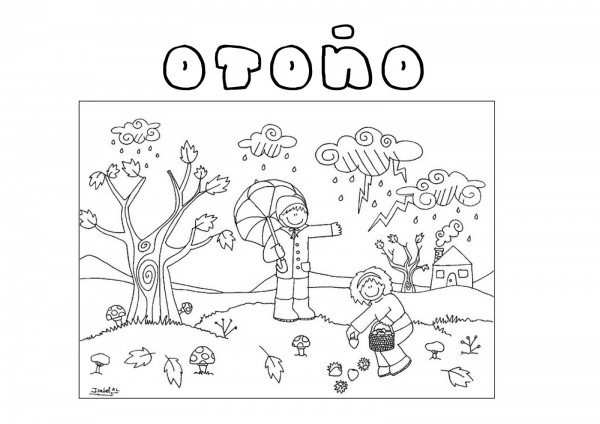 